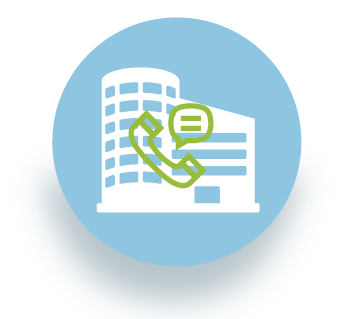 RUTAS DE ATENCIÓNGÉNERO Y DIVERSIDAD SEXUAL |BOGOTÁ ____________________ENFOQUEINSTITUCIÓN DATOS DE CONTACTOATENCIÓN A VIOLENCIAS BASADAS EN GÉNERO Y VIOLENCIA SEXUALSecretaria de la mujerViolencias contra las mujeres con ocurrencia en el espacio público y/o privadoSituaciones que generen malestares de salud asociados a las violencias contra las mujeresOferta institucional para la garantía de los derechos humanos de las mujeresDerecho a la salud, con énfasis en los derechos sexuales y reproductivos Línea Púrpura Distrital 018000112137WhatsApp 3007551846Correo electrónico: lpurpura@sdmujer.gov.coSecretaria de la mujer: Avenida El Dorado, Calle 26 # 69 - 76Edificio Elemento, Torre 1, Piso 9 Bogotá D.C. Colombia.Sitio Web: https://www.sdmujer.gov.co/ VIOLENCIA DE GÉNEROConsejería Presidencial para la Equidad de la MujerAtención 24 horas, todos los días de la semanaLínea gratuitaTemas relacionados con violencia de géneroInformación sobre derechos de las mujeresAtención jurídica Atención en temasde salud/ psicológicaLínea de emergencias: 155Dirección: Carrera 8 No. 7-27 Edificio Galán
Horario de atención: lunes a viernes, 8:00 a.m. a 5:45 p.m.Consejería:Tel.: (571) 562 9300 Ext. 3313 / 3093Correo electrónico: equidadmujer@presidencia.gov.coSitio Web: www.equidadmujer.gov.coACOGIDA Y PROTECCIÓN GRATUITA A MUJERES VÍCTIMAS DE VIOLENCIA Secretaria Distrital de la Mujer Cinco casas RefugioCapacidad instalada para atender hasta 42 cupos diarios.Término de 4 meses, prorrogables hasta por 2 meses más.Servicio 7 días a la semana y 24 horas al día.Requisitos: Ser mujer mayor de 18 añosResidir en Bogotá.Tener medida de Protección, expedida por la autoridad competente, (Comisaría de Familia, Fiscalía, CAPIV y CAVIF) quien solicitara el cupo a casa refugio para la mujer y las personas que estén a su cargo Línea Púrpura: Teléfono: 018000112137WhatsApp: 3007551846 Horario: 24 horas, siete días de la semana.Sede Central Teléfonos: (+57 601) 3169001 – 3058150348Atención presencial: SuperCADE ManitasCarrera 18 L No. 70B - 50 SurLunes a viernes de 7:00 a.m. a 5:30 p.m. y sábados de 8:00 a.m. a 12 m.Correo:supercademanitas@alcaldiabogota.gov.coSede Secretaría Distrital de la MujerAvenida El Dorado, Calle 26 No. 69 - 76 - Torre 1 Piso 9Lunes a viernes de 7:00 a.m. a 4:30 p.m.Teléfono: 3169001Atención a la Ciudadanía: (+57 1) 3169001 EXT 1052 y 1011 / 3058150348Sitio Web: https://bogota.gov.co/servicios/guia-de-tramites-y-servicios/acogida-y-proteccion-a-mujeres-victimas-de-violencia-con-medidas-de-proteccion-en-casa-refugio-opaVIOLENCIA INTRAFAMILIARFiscalía General de la Nación Atención 24/7 Orientación sobre cómo hacer una denuncia y reciben denuncias. LINEAS DE EMERGENCIATel: 570 2000 (opción 7)Línea gratuita: 122
Cualquier parte del país: 0180000919748
También puede llamar a las Unidades de Reacción Inmediata (URI): 24 horas, 7 días a la semana. Directorio URI: https://www.fiscalia.gov.co/colombia/wp-content/uploads/2012/01/Centros-de-Atención-Ciudadana.pdf TRÁFICO DE MUJERES Y EXPLOTACIÓN SEXUAL Fiscalía General de la Nación La línea funciona las 24 horas del día los 7 días de la semana.Al llamar a la línea encontrará asesoría oportuna en cualquier caso de trata de personas como lo es:  Explotación sexual.Trabajo forzado.Esclavitud.Servidumbre.Mendicidad ajena.Matrimonio servil.Extracción de órganos.Turismo sexual.ATENCIÓN TELEFÓNICALínea gratuita nacional de lucha contra la trata de personas: 0180005220 20PLAN DE PROTECCIÓN A LAS MUJERES Casa de Todas Programa de la alcaldía de BogotáAsesoría jurídica Asesoría psicológicaServicios socialesCasa de Todas Calle 24 # 19 A - 36, Barrio Samper MendozaHorario: Presencial: martes, miércoles y jueves de 8:00 a.m. a 4:00 p.m. Tel: (571) 5557494(571) 3058162919(571) 3182262753(571) 3102548013VIOLENCIA CONTRA MUJERES Y NIÑAS Sisma Mujer Servicio gratuitoAsesoría psicológicaAsesoría legal Asesoría en casos de:  Violencia sexualViolencia intrafamiliar FeminicidiosViolencia institucionalDiscriminación, tanto en espacios cotidianos como derivados del conflicto armado.Atención: lunes en la mañana con cita previaAgenda tu cita: 315 8942140 / 314 7709729Agenda tu cita: correos: asistentenoviolencias@sismamujer.org / 
asistentelitigio@sismamujer.orgDirección: Carrera 13 No. 33 – 74, oficina 304Información Correo: infosisma@sismamujer.orgSitio Web: https://www.sismamujer.org/EMPODERAMIENTO DE LAS MUJERESRed Nacional de MujeresTrabaja para desarrollar iniciativas, programas y proyectos que aporten al mejoramiento de las condiciones de vida de las mujeres Ha creado la aplicación móvil: ELLAS libres de violenciasLa aplicación permite conocer en qué casos o situaciones específicas estás siendo víctima de las distintas violenciasIndica a dónde debes acudirMarcación directa a las líneas de atención en violencia contra las mujeres en el paísIncluye una herramienta en donde podrán informar a la Red Nacional de Mujeres cómo fue la atención prestada por las entidades a las que acudieron.ATENCIÓN VIRTUAL Teléfono: +57 (1) 716 47 65Correo: nacional@rednacionaldemujeres.org.Aplicación Móvil: ELLAS DERECHOS DE LAS MUJERES, AUTONOMÍA Y CONFLICTO ARMADOCorporación Casa de la MujerAsesorías y acompañamiento psicosocial, legal y de fortalecimiento organizativo a grupos y organizaciones de mujeresHa creado dos aplicaciones móviles: Protección a las lideresas Acuerdo final y las mujeres Dirección: Carrera 35 # 53a - 86 Bogotá - Colombia
Teléfonos: (57 1) 221 8785 
Correo: coordinacion@casmujer.com
Sitio Web: https://www.casmujer.com/ TRAMITACIÓN DEL CONFLICTO ARMADORuta Pacífica de las Mujeres Movimiento feminista que trabaja por la tramitación negociada del conflicto armado en Colombia.Trabaja para hacer visible el impacto de la guerra en la vida y cuerpo de las mujeresDirección: Carrera 53 # 59-85 Barrio Quirinal
Teléfono: (1) 716 9947
Email: comunicaciones@rutapacifica.org.coSitio Web: https://rutapacifica.org.co/wp/ DERECHOS SEXUALES Y REPRODUCTIVOSOriéntame para decidirPlanificación o interrupción del embarazo en una de sus tres causalesAsesoría y pruebas rápidas para infecciones de transmisión sexual Ginecología Chequeo post abortoPruebas de embarazo Dirección: Sede Suba: Carrera 100 A # 141 – 10, Local 02Horarios:Lunes a viernes: 7:00 a.m. a 4:00 p.m.Sábados, domingos y festivos no hay servicio.Sede Teusaquillo: Calle 33 A # 16 – 55Horarios:Lunes a sábado: 7:00 a.m. a 4:00 p.m.Atención en jornada continua.Citas: (601) 744 76 33Tel 7447633Correo: orientame.org.coSitio Web: https://orientame.org.co/ACCESO A LA JUSTICIA DE NIÑAS, AUTONOMÍA ECONÓMICA Y CONSTRUCCIÓN DE PAZ Humanas Colombia Acompañamiento jurídico, psicosocial y litigio estratégicoInvestigación e incidencia Fortalecimiento organizativoImpulso de propuestas económicas para la superación de las desigualdades de género y la construcción de pazDirección: Carrera 7 Nro. 33 - 49 Oficina 201
Bogotá – Colombia
Tel: (571) 805 06 57
(571) 805 06 13Correo: humanas@humanas.org.coSitio Web: https://www.humanas.org.coPREVENCIÓN Y PROGRAMAS DE EMPRENDIMIENTO Asociación Int​ernacional Heroínas de la Fuerza Pública – HeroínasAtención e intervención en violencias de géneroReinserción laboralAtención jurídica Atención laboral de las mujeres Atención a necesidades de gestión social Dirección: Cr 47 Nº 94 – 44 La CastellanaCorreo: Contacto@asoheroinas.org Tel: 3505954966 Sitio Web: https://asoheroinas.org/contacto/ MOVILIZACIÓN DE RECURSOS PARA ORGANIZACIONES DE MUJERES ​Fondo Lunaria Mujer Apoyo a organizaciones de mujeres Apoyo en procesos de formación Erradicación de las violencias contra las mujeres Defensa de derechos sexuales y reproductivos Mujeres jóvenes LGBTI Dirección: Carrera 53 # 59-85 Barrio Quirinal
Teléfono: (1) 716 9947
Email: comunicaciones@rutapacifica.org.coSitio Web: https://rutapacifica.org.co/wp/ EMPRENDIMIENTO DE MUJERESFundación mujer vital Brinda herramientas profesionales de coaching y crea espacios de desarrollo y empoderamiento para mujeres Dirección: Cl. 68b #34b-18, Barranquilla, AtlánticoFacebook: @fuvadisinternacional Tel: (035) 3323062 / 300 6605350Correo: informacion@fuvadisinternacional.orgSitio Web: https://fuvadisinternacional.org/ 
APOYO A MUJERES EMPRENDEDORASFundación mujeres de éxito Desarrolla proyectos para mujeres emprendedorasRed de mujeresFormación Ferias corporativasDirección: Cra 39 NO. 25A-36Correo: fundacion@fmujeresdeexito.orgTel: +57 6463120Sitio Web: https://fundacionmujeresdeexito.org/ MUJERES VICTIMAS DE VIOLENCIA Y CONSTRUCCIÓN DE PAZ Limpal ColombiaOrganización feministaFortalecimiento de organizaciones a nivel localAtención a mujeres víctimas de violencia Apuesta por el desarme, la reintegración, la reconciliación desde una perspectiva feminista-pacifistaLucha por los derechos de las mujeres y niñas Dirección: Cll.44 # 19-28 – oficina 201 Formulario: https://www.limpalcolombia.org/es/participa/contactenosTel: +5712850062Correo: comunicaciones@limpalcolombia.orgCorreo: info@limpalcolombia.orgSitio Web: https://www.limpalcolombia.org/es/derechos-de-las-mujeres-y-las-ninasCOLECTIVO DE PENSAMIENTO Y ACCIÓN MUJERES, PAZ Y SEGURIDADCorporación de Investigación y
Acción Social y Económica CIASE.El colectivo pensamiento y acción mujeres, paz y seguridad desarrolla la línea de género en la que brindan: Escuelas Virtuales Programa Diálogos Difíciles, Diálogos Posibles. Mujeres, Paz y Seguridad.Red de Mujeres Indígenas PIEMSIKUPANAYAFDirección: Carrera 17 No 32A - 34
Tel. +57 1 3588902
Correo: ciase@ciase.org / comunicaciones@ciase.org.Sitio Web: https://ciase.org/es/eje-feminismos-y-pazEMPRENDIMIENTO Y EMPODERAMIENTO DE LAS MUJERES Red de mujeres Espacio de encuentro para grupos de mujeres que lideran emprendimientos económicos y para organizaciones de apoyo al empoderamiento económico de las mujeres en la Región de América Latina y el Caribe.Pueden participar organizaciones de mujeres ATENCIÓN VIRTUAL Afiliación: https://www.redmujeres.org/como-participar/Tel: (506) 2253-9003Correo: info@redmujeres.org – texia@redmujeres.orgWEB:www.redmujeres.orgTRABAJO DIGNO Eco Mujeres para el MundoTrabajan por el derecho al trabajo en condiciones dignasCapacitación a mujeres cabeza de hogar por medio de manualidades con papel no descartado y manejo del telar.Dirección: Diagonal 49 sur No. 49-70Dirección: Carrera 4 #3-96, Sopó.Tel:
+57 313 312 1474

Correo Electrónico:
saludalavida@mucame.com / ecomujeres6@gmail.comSitio Web: https://mucame.com/eco-mujeres-para-el-mundo/EMPRENDIMIENTO Colectivo Red MonarcaApoyo y oportunidades a mujeres emprendedoras para el desarrollo humano, económico y político de las mujeres de la localidad de Puente ArandaDirección: Calle 2A Bis A No. 53A-46 B, Camelia Norte
Teléfono: 3012926903 -3124033755
Correo: redmujerespuentearanda
@gmail.com
Sitio web:  http://redmonarca.org/
quienes-somos/ARTESANAS POR LOS DERECHOS DE LAS MUJERESRed de Mujeres de Suba
Grupo de mujeres artesanas que tratan por medio del arte hacer conocer los derechos de las mujeresTrabajan porque no mueran los saberes de las mujeres artesanas que son únicos.Dirección: Calle 130B N°104-50 Suba Aures 2
Teléfono: 3134889858 - 6878940
Correo: cerairaca@hotmail.comACOMPAÑAMIENTO PSICOSOCIAL, INDIVIDUAL, FAMILIAR O GRUPAL Fundación Tejidos del VientoAcompañamiento psicosocial con un enfoque transversal de géneroAcompañamos a mujeres y también a personas que conviven en contextos violentos mediante herramientas participativas, dialógicas, terapéuticas y artísticasDirección: Carrera 19 #33 a 26 Bogotá, Colombia
Tel: 3054749078
Correo: info@tedijosdelviento.comFormulario: http://tejidosdelviento.org/?page_id=24Sitio Web: http://tejidosdelviento.org/?page_id=147BRIGADAS PARA MUJERES CABEZA DE FAMILIAFundación Vida Nueva para Colombia Desarrollo de proyectos y brigadas orientadas a infancia desprotegida, mujer cabeza de familiaViolencia intrafamiliarBrigadas gratuitas de salud, vacunación, nutrición, peluquería, recreación y conferencias donde se tratan temas de violencia intrafamiliar Dirección: Carrera 44 a No 22 - 11Tel: (+571) 3379742/ (+57) 310 206 07 84Correo: info@vidanuevaparacolombia.orgSitio Web: https://www.vidanuevaparacolombia.org/APOYO JURÍDICO AML Defensa de MujeresAsesoría legal Apoyo jurídico con perspectiva de género y feminista Pagos flexibles y humanitarios Asesoría para casos de violencia de género, abuso o acoso, pensiones alimentarias, entre otros.ATENCIÓN VIRTUALEnvía tu caso al correo: amlasociadas@gmail.com Instagram: @amldefensaPREVENCIÓN DE VIOLENCIA SEXUAL La Juntanza Escuela Acompañamiento a niñas y adolescentes Asesoría y orientación social en temas sobre derechos sexuales y reproductivosPrevención de violencia sexual y abuso sexual infantil Asesoría a madres, padres, cuidadores y profesores ATENCIÓN VIRTUALCorreo: lajuntanzaescuela@gmail.comInstagram: @lajuntanzaescuelaSitio Web: https://lajuntanzaescuela.wixsite.com/feminismosrad/contactoPEDAGOGÍA Y EMPODERAMIENTO Marea Roja Talleres con un enfoque de pedagogía menstrual Apoyo a mujeres para que se empoderen de sus cuerpos y tengan una menstruación consiente Entrega de kits menstrualesATENCIÓN VIRTUALInstagram: @ 
marearojacolombiaCorreo: marearojacolombia@gmail.comDEFENSA DE LOS DERECHOS SEXUALES Y REPRODUCTIVOS DE LAS MUJERES La Mesa por la Vida y la Salud de las Mujeres Información sobre el derecho a la interrupción voluntaria del embarazoInformación sobre rutas de acceso para la interrupción voluntaria del embarazoAsesoría legal en caso de negación del servicio de interrupción voluntaria del embarazoATENCIÓN VIRTUAL Instagram: @mesaporlavidaTel: (+57) 320 273 3179Sitio Web: https://despenalizaciondelaborto.org.co/la-mesa/ABORTO EN COLOMBIA Las Parceras Línea y red feminista de acompañamiento en aborto en ColombiaATENCIÓN VIRTUAL Línea nacionalTel: 3187505775De 5:00 p.m. a 10:00 p.m.o escríbenos a Wire Secure Messenger @lasparceras